Опросный лист на кулачковый/шестеренчатый насос./ Questionnaire for Lobe / Gear pump.Опросный лист на кулачковый/шестеренчатый насос./ Questionnaire for Lobe / Gear pump.Опросный лист на кулачковый/шестеренчатый насос./ Questionnaire for Lobe / Gear pump.Опросный лист на кулачковый/шестеренчатый насос./ Questionnaire for Lobe / Gear pump.Опросный лист на кулачковый/шестеренчатый насос./ Questionnaire for Lobe / Gear pump.Опросный лист на кулачковый/шестеренчатый насос./ Questionnaire for Lobe / Gear pump.Компания/ Company: Компания/ Company: Дата/ Date:Дата/ Date:Отдел/Department:  Отдел/Department:  Контактное лицо/ Contact person:Контактное лицо/ Contact person:Адрес/ Address:Адрес/ Address:Телефон/ Phone:Телефон/ Phone:Адрес/ Address:Адрес/ Address:Факс/ Fax:Факс/ Fax:Дополнительно /Add.:Дополнительно /Add.:Электронная почта/ E- Mail:Электронная почта/ E- Mail:HD= Напор/ pressure head  HS= Высота всасывания /suction head  HZ= Подпор на входе/ inlet head  P1= Давление во всасывающей емкости/ inlet pressure  P2= Давление в напорной емкости/ discharge pressure	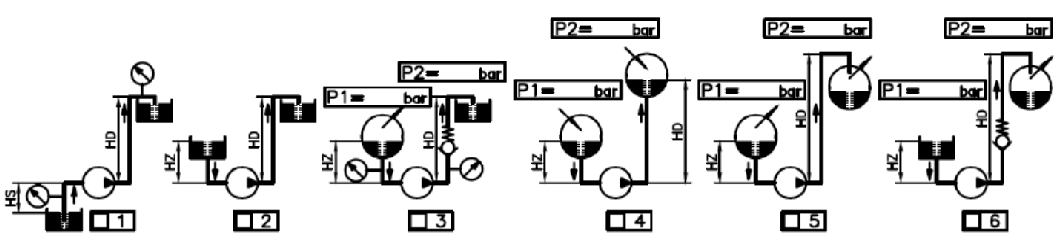 Типовая схема установки насоса (необходимо указать)HD= Напор/ pressure head  HS= Высота всасывания /suction head  HZ= Подпор на входе/ inlet head  P1= Давление во всасывающей емкости/ inlet pressure  P2= Давление в напорной емкости/ discharge pressure	Типовая схема установки насоса (необходимо указать)HD= Напор/ pressure head  HS= Высота всасывания /suction head  HZ= Подпор на входе/ inlet head  P1= Давление во всасывающей емкости/ inlet pressure  P2= Давление в напорной емкости/ discharge pressure	Типовая схема установки насоса (необходимо указать)HD= Напор/ pressure head  HS= Высота всасывания /suction head  HZ= Подпор на входе/ inlet head  P1= Давление во всасывающей емкости/ inlet pressure  P2= Давление в напорной емкости/ discharge pressure	Типовая схема установки насоса (необходимо указать)HD= Напор/ pressure head  HS= Высота всасывания /suction head  HZ= Подпор на входе/ inlet head  P1= Давление во всасывающей емкости/ inlet pressure  P2= Давление в напорной емкости/ discharge pressure	Типовая схема установки насоса (необходимо указать)HD= Напор/ pressure head  HS= Высота всасывания /suction head  HZ= Подпор на входе/ inlet head  P1= Давление во всасывающей емкости/ inlet pressure  P2= Давление в напорной емкости/ discharge pressure	Типовая схема установки насоса (необходимо указать)ДАННЫЕ ПО ПРОДУКТУперекачиваемая среда/ pumped liquid:ДАННЫЕ ПО НАСОСУрубашка обогрева (да, нет)/ heating jacket (yes, no):ДАННЫЕ ПО ПРОДУКТУвключения/admixtures / solids:ДАННЫЕ ПО НАСОСУобогревающая среда/ heating mediumДАННЫЕ ПО ПРОДУКТУхарактер включений (мягкие, твердые)/ solid charakteristic (soft, abrasive):ДАННЫЕ ПО НАСОСУтемпература обогрева °C/ heating temperature °C  ДАННЫЕ ПО ПРОДУКТУразмер включений мм/ solid size mm.:ДАННЫЕ ПО НАСОСУМатериал/ material ДАННЫЕ ПО ПРОДУКТУтемпература жидкости °C/ temperature °C:ДАННЫЕ ПО НАСОСУстандарт соответствия (TA-L, ATEX, FDA, API)/ standards:ДАННЫЕ ПО ПРОДУКТУокружающая температура °C/ ambient temperature °C:ДАННЫЕ ПО НАСОСУуплотнения, подсоединения/seals, connections ДАННЫЕ ПО ПРОДУКТУдинамическая вязкость mPas/ dyn. viscosity:ДАННЫЕ ПО НАСОСУобратный клапан (внутренний, внешний)/relief-valve (internal, external) ДАННЫЕ ПО ПРОДУКТУкинематическая вязкость mm²/s/ kin. viscosity:ДАННЫЕ ПО НАСОСУустановка, направление вращения (верт. горизонт. / по час., против час.)/ installation, direction (vert. horiz. / clocwise, anti clocwise) ДАННЫЕ ПО ПРОДУКТУ плотность кг/дм³/density kg/dm³ДАННЫЕ ПО ПРИВОДУПривод/ driveДАННЫЕ ПО ПРОДУКТУpH-value:ДАННЫЕ ПО ПРИВОДУвольтаж В/ rated motor voltage VДАННЫЕ ПО ПРОДУКТУдавление насыщенных паров жидкости при рабочей t/ vapour pressure at operating t, bar:ДАННЫЕ ПО ПРИВОДУчастота Гц/ frequency Hz ДАННЫЕ ПО МОНТАЖУ НАСОСАподача………....л/мин……..…м³/ч/ capacity ………....l/min……..…m³/h /:ДАННЫЕ ПО ПРИВОДУкласс изоляции обмоток электродвигателя/ insulationДАННЫЕ ПО МОНТАЖУ НАСОСАдавление во всасывающей емкости/ inlet pressure, P1 bar:ДАННЫЕ ПО ПРИВОДУстепень защиты IP/ degree of protection IP ДАННЫЕ ПО МОНТАЖУ НАСОСАдавление в напорной емкости/ outlet pressure, P2 bar:ДАННЫЕ ПО ПРИВОДУВзрывозащита/ Ex- protection  ДАННЫЕ ПО МОНТАЖУ НАСОСАдиф. давление bar/ differential pressure:ДАННЫЕ ПО ПРИВОДУработа с ЧРП (да, нет)/ frequency converter (yes, no)ДАННЫЕ ПО МОНТАЖУ НАСОСАвысота всасывания м/ suction head (HS) m:ДАННЫЕ ПО ПРИВОДУприточная вентиляция/ forced ventilationДАННЫЕ ПО МОНТАЖУ НАСОСАвысота подпора м/ suction head (HZ) m:ДРУГИЕ ТРЕБОВАНИЯПокраска/ painting ДАННЫЕ ПО МОНТАЖУ НАСОСАДРУГИЕ ТРЕБОВАНИЯПлан обвязки/ API PlanДАННЫЕ ПО МОНТАЖУ НАСОСАнапор м/ pressure head (HD) m:ДРУГИЕ ТРЕБОВАНИЯсертификат (по форме 2.2, 3.1В)/certificate (2.2, 3.1В) ДАННЫЕ ПО МОНТАЖУ НАСОСАнапор м/ pressure head (HD) m:ДРУГИЕ ТРЕБОВАНИЯтип уплотнения (одинарное, одинарное+вспомогательное, двойное)/ Type of sealing (single, single+auxiliary, double)ДАННЫЕ ПО МОНТАЖУ НАСОСАдлина трубы вход м, выход м/ pipe length inlet… .…....m, outlet… ..…...m ДРУГИЕ ТРЕБОВАНИЯПРИМЕЧАНИЕ 1:ДАННЫЕ ПО МОНТАЖУ НАСОСАсечение трубы вход мм, выход мм/ pipe cross- section inlet….…....mm, outlet……...mm:ДРУГИЕ ТРЕБОВАНИЯПРИМЕЧАНИЕ 2:ДАННЫЕ ПО МОНТАЖУ НАСОСАвысота на уровнем моря м/ altitude over sea-level m ДРУГИЕ ТРЕБОВАНИЯПРИМЕЧАНИЕ 3:ПРИМЕЧАНИЕ 4: